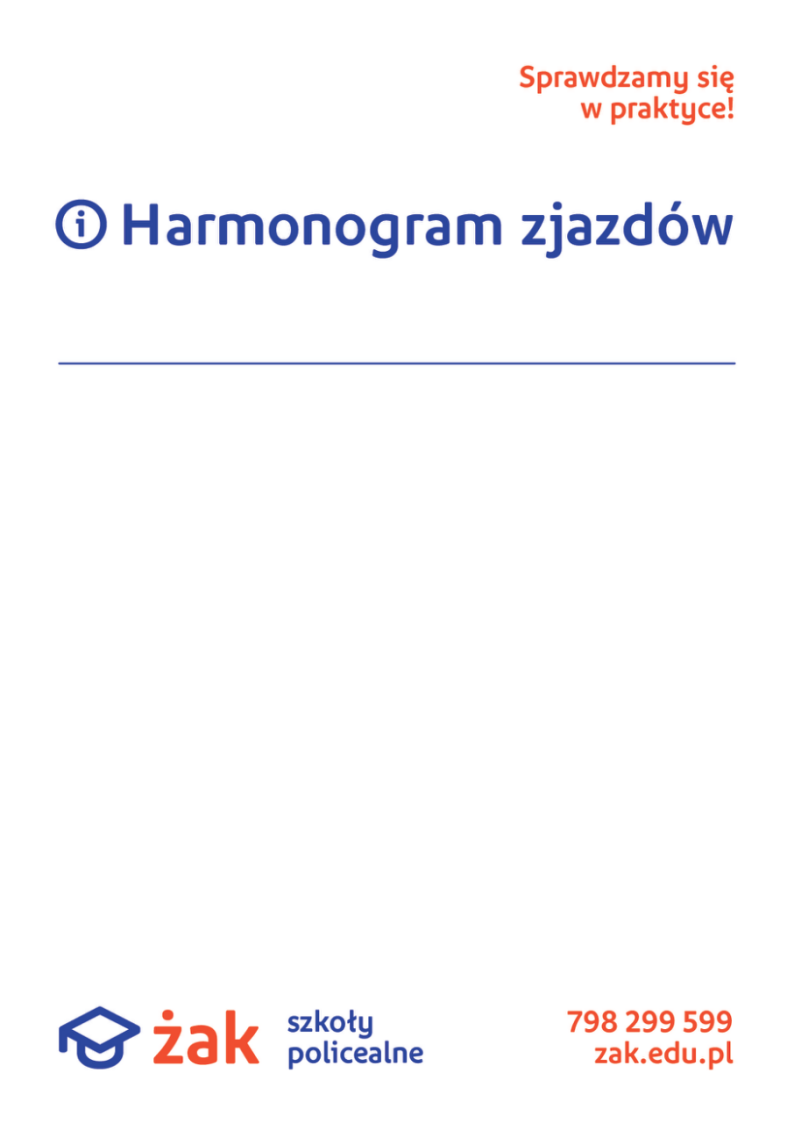 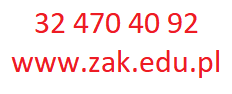 ZjazdDzień tygodniaDzień tygodniaDzień tygodniaUwagiPiątekSobotaNiedziela1x10 lutego 202411 lutego 20242x24 lutego 202425 lutego 20243x9 marca 202410  marca 20244x23 marca 202424 marca 20245x6 kwietnia 20247 kwietnia 20246x20 kwietnia 202421 kwietnia 20247x11 maja 202412 maja 20248x25 maja 202426 maja 20249x8 czerwca 20249 czerwca 202410x15 czerwca 202416 czerwca 2024